1.pielikums__.__.2023. nekustamā īpašuma nomas līgumam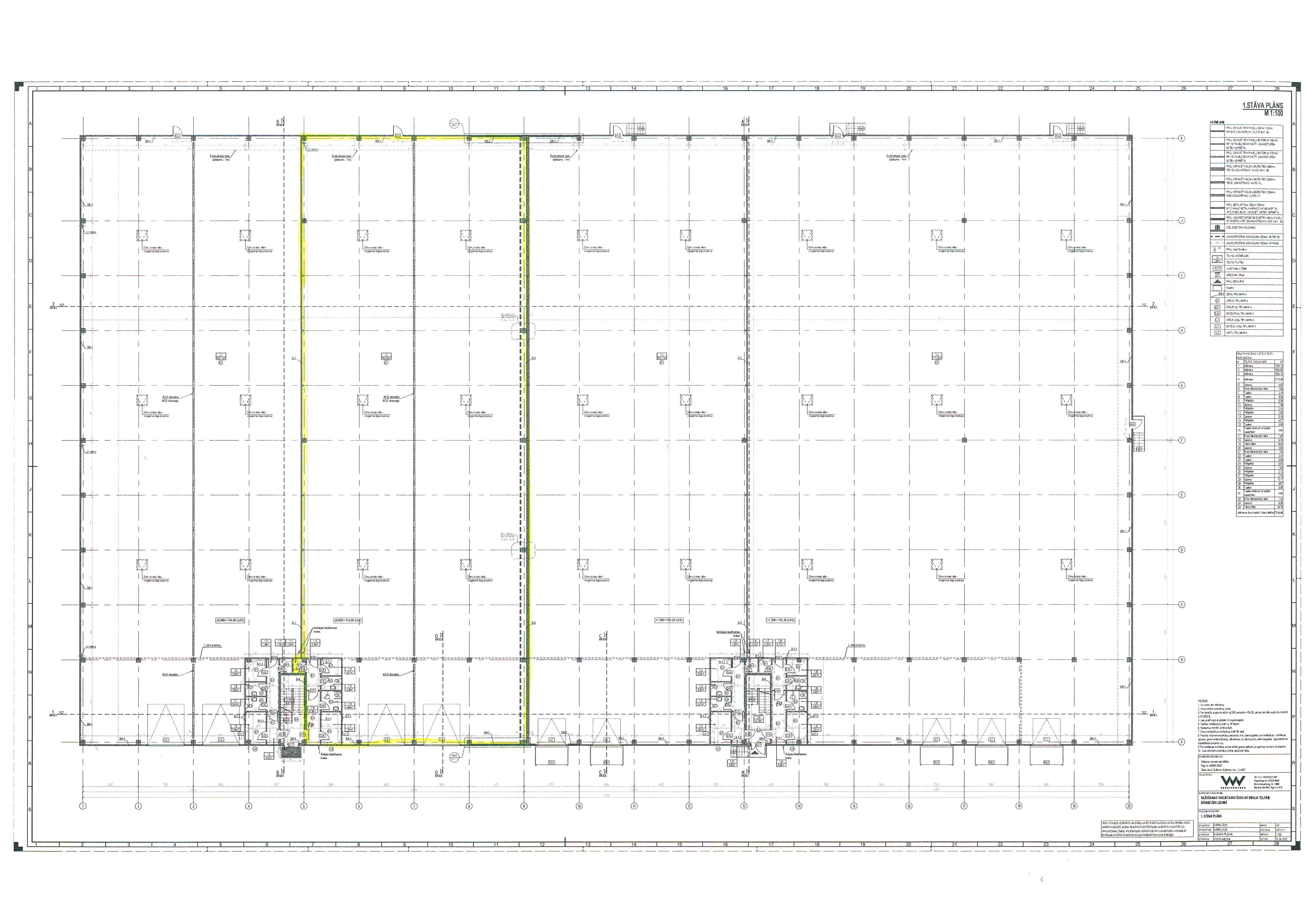 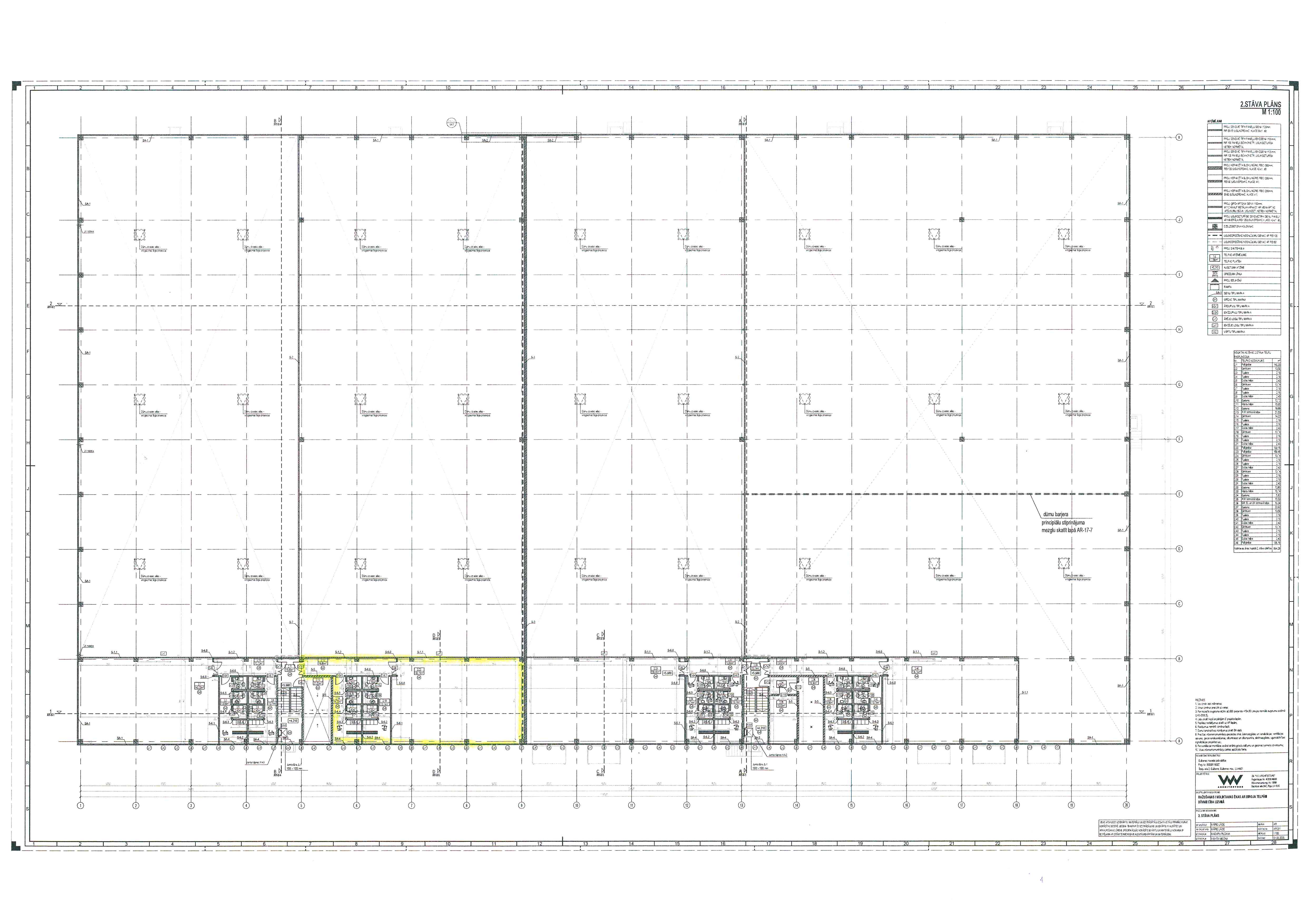 Ēkas 1.stāva telpu eksplikācijaĒkas 1.stāva telpu eksplikācijaĒkas 1.stāva telpu eksplikācijaNr.Telpas nosaukumsPlatība (m2)1.2Noliktava1563,561.13Gaitenis5,181.14Palīgtelpa4,071.15Tualete3,301.16Tualete cilvēkiem
ar īpašām vajadzībām4,841.17Biroja telpa/atpūtas telpa7,811.18Gaitenis8,781.12Palīgtelpa2,00 Kopā1599,54Ēkas 2.stāva telpu eksplikācijaĒkas 2.stāva telpu eksplikācijaĒkas 2.stāva telpu eksplikācijaNr.Telpas nosaukumsPlatība (m2)2.12Gaitenis18,892.24Ģērbtuve13,742.16Tualete2,162.15Tualete2,162.19Tualete2,162.20Tualete2,162.17Dušas telpa2,402.21Dušas telpa2,402.14Ģērbtuve14,22 2.18Ģērbtuve13,742.22Palīgtelpa133,15Kopā207,18Ēkas koplietošanas telpu eksplikācijaĒkas koplietošanas telpu eksplikācijaĒkas koplietošanas telpu eksplikācijaNr.Telpas nosaukumsProporcionālā platība (m2)1.stāvs1.stāvs1.stāvs1.19Kāpņu telpa8,421.34Kāpņu telpa8,422.stāvs2.stāvs2.stāvs2.11Kāpņu telpa 24,162.13AVK tehniskā telpa 24,162.33Kāpņu telpa 24,162.34Gaitenis 24,162.35AVK tehniskā telpa24,162.36SM, EL un UK tehniskā telpa 24,16Kopā32,58